Erzincan Defterdarlığı Muhakemat Müdürlüğü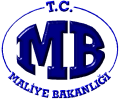 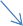 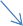 659 Sayılı KHK'nın 11/2 Maddesi Kapsamındaki İşlemler SüreciEvrak Giriş Kaydının YapılmasıHazırlayan: Murat DEREBAŞIOnaylayan: Adem AKTÜRK/Muhakemat Müdür V.NoAktivite AdıAktivite AçıklamasıTekrar SıklığıGerçekleştirenOnaylayanDanışılanAktarılan (Bilgi Verilen)Kullanılan Doküman (Talimat, Prosedür, Form)Kullanılan Yazılım – EkranYetkinlik        (En fazla 5 adet)Sorumlu Kişinin Almış Olması Gereken Eğitim(ler)Tedarikçi Marifetiyle?1Evrak Giriş Kaydının YapılmasıMETOP sistemine kaydı yapılıp giriş numarası alınmasıHer SeferindeEvrak Kayıt GörevlisixxMuhakemat MüdürüxMETOPHukuki Evrak İşlem BilgisiHukuki Evrak İşlem ProsedürleriHayır2Avukata Havale Edilmesi659 Sayılı KHK'nın 11-2 maddesi kapsamındaki  iş ve işlemlere ilişkin  yazı/dosyanın Muhakemat Müdürü tarafından uygun görülen avukatın adı yazılmak suretiyle havale edilmesiHer SeferindeMuhakemat MüdürüxxxBAHUM Merkez Teşkilatı İşlem YönergesixHukuki Süreç BilgisiHukuki Süreç İşlemleriHayır3Avukat Tarafından İncelenmesi ve Değerlendirilmesiİlgili mevzuat ve içtihatlar çerçevesinde gönderilen yazı ve dosyanın Avukat tarafından incelenmesi ve değerlendirilmesiHer SeferindeHazine AvukatıxMuhakemat Müdürüx08/02/2012 Tarih ve 2012/2 Sayılı BAHUM İç GenelgesixSistemli ÇalışmaPlanlama ve Organize EtmeHayır4Yazının HazırlanmasıBakanlığımız birimleri yada diğer idareler tarafından dava açılmak veya icra takibine başlanılmak üzere gönderilen bilgi ve belgelerin Avukat tarafından incelenmesi sonucunda, öncelikle dava açılmasında maddi ve hukuki nedenler bulunmadığının tespiti halinde buna ilişkin yazının Avukat tarafından hazırlanmasıHer SeferindeHazine AvukatıxxMuhakemat Müdürü17/01/2012 Tarih ve 2012/1 Sayılı Merkez İç GenelgesixHukuki Evrak İşlem BilgisiHukuki Evrak İşlem ProsedürleriHayır5Yetkili Makam TarafındanİmzalanmasıYazının Muhakemat Müdürü tarafından imzalanmasıHer SeferindeMuhakemat MüdürüMuhakemat MüdürüxxxxProfesyonellik ve UzmanlıkBireysel Motivasyon ve Performans TeknikleriHayır6Evrak Çıkış Kaydının YapılmasıMETOP sistemine kaydı yapılıp çıkış numarası alınmasıHer SeferindeEvrak KayıtGörevlisixxxxMETOPBilgi Sistemi KullanmaBilgi SistemiKullanmaHayır7Evrak Giriş Kaydının YapılmasıMETOP sistemine kaydı yapılıp giriş numarası alınmasıHer SeferindeEvrak KayıtGörevlisixxxxMETOPResmi YazışmaYazılı İletişimHayır8Avukata Teslim Edilmesiİlgili birim/idare tarafından dava açılmasından vazgeçildiğine dair gönderilen yazının Evrak memuru tarafından dosyasına bağlanarak Avukata teslim edilmesiHer SeferindeEvrak Kayıt GörevlisixxMuhakemat MüdürüxxHukuki Süreç BilgisiHukuki Süreç İşlemleriHayır9Dosyanın Saklıya AlınmasıHukuken yapılacak bir işlemi kalmayan dosyanın Muhakemat Müdürünün onayını müteakip saklıya alınmasıHer SeferindeHazine AvukatıMuhakemat MüdürüxxxxArşiv YönetimiDoküman ve Arşiv YönetimiHayır10Hukuki Görüş/Teklif Yazısının Hazırlanması659 sayılı KHK'nın 11/2-a kapsamında gönderilen işlerde vazgeçmeye ilişkin hukuki görüş/teklif yazısının Avukat tarafından hazırlanmasıHer SeferindeHazine AvukatıxxxxxVeri YönetimiVeri Toplama ve Analiz TeknikleriHayır11Yetkili Makam Tarafındanİmzalanması659 Sayılı KHK, 08/02/2012 Tarih ve 2012/2 Sayılı İç Genelge ve 13/01/2012 tarih ve 56 sayılı Makam Onayı dikkate alınarak Muhakemat Müdürü tarafından imzalanmasıHer SeferindeMuhakemat MüdürüMuhakemat MüdürüxxxxProfesyonellik ve UzmanlıkBireysel Motivasyon ve Performans TeknikleriHayır12Evrak Çıkış Kaydının YapılmasıMETOP sistemine kaydı yapılıp çıkış numarası alınmasıHer SeferindeEvrak KayıtGörevlisixxxxMETOPxxHayır13Görüş Yazısının HazırlanmasıMüdürlüğümüze ait işlerde, uyuşmazlığın sulhen halline, ceza uyuşmazlıklarında şikayetten vazgeçme ve uzlaşmaya, davaları kabule, davadan feragat etmeye, sözleşmelerin değiştirilmesi veya sona erdirilmesine ilişkin yazı ve onayın Avukat tarafından hazırlanmasıHer SeferindeHazine AvukatıxxxxxxxHayır14Yetkili Makam Tarafındanİmzalanması659 Sayılı KHK, 08/02/2012 Tarih ve 2012/2 Sayılı İç Genelge ve 13/01/2012 tarih ve 56 sayılı Makam Onayı dikkate alınarak Muhakemat Müdürü tarafından imzalanmasıHer SeferindeMuhakemat MüdürüMuhakemat MüdürüxxxxxxHayır15Görüş Yazısının HazırlanmasıBakanlığımız birimleri veya diğer idarelere ait işlerde, uyuşmazlığın sulhen halline, ceza uyuşmazlıklarında şikayetten vazgeçme ve uzlaşmaya, davaları kabule, davadan feragat etmeye, sözleşmelerin değiştirilmesi veya sona erdirilmesine ilişkin olarak Avukat tarafından hukuki görüş/mütalaaya ilişkin yazının hazırlanmasıHer SeferindeHazine AvukatıxMuhakemat MüdürüxxxxxHayır16Yetkili Makam TarafındanİmzalanmasıHukuki görüş, mütalaa yazısının Muhakemat Müdürü tarafından imzalanmasıHer SeferindeMuhakemat MüdürüMuhakemat MüdürüxxxxxxHayır17Evrak Çıkış Kaydının YapılmasıMETOP sistemine kaydı yapılıp çıkış numarası alınmasıHer SeferindeEvrak KayıtGörevlisixxxxMETOPxxHayırHazırlayan: Murat DEREBAŞIHazırlayan: Murat DEREBAŞIHazırlayan: Murat DEREBAŞIOnaylayan: Adem AKTÜRK/Muhakemat Müdür V.Onaylayan: Adem AKTÜRK/Muhakemat Müdür V.Onaylayan: Adem AKTÜRK/Muhakemat Müdür V.Onaylayan: Adem AKTÜRK/Muhakemat Müdür V.Onaylayan: Adem AKTÜRK/Muhakemat Müdür V.